Temporary Services Retainer Agreement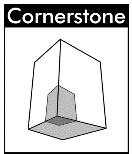 PurposeThe intent of this Temporary Services Retainer (TSR) is to provide [Full Company Name] (“CoName”) with a pre-paid series of hours that can be used to obtain technical support at a discounted hourly rate.  A TSR with Delora J. Bradish dba Cornerstone Technologies Group guarantees a technical support response within 24 hours providing proper notification and reasonable accessibility.  ScopeThis TSR is being proposed primarily in support of the data warehouse and [ProjectName].  But this TSR can in fact be used for virtually any application support request regardless of the database involved.  Support requests generally encompass:Error messages experienced from operating systems, network environments or data corruptionSystem enhancements such as new fields or form changesAdditional reportsPersonnel trainingTelephone technical supportOn site meetingsStatus or Project Review reportsSQL Server, ProClarity, or Microsoft Office software developmentDocumentationSupport for operating systems, network configurations or hardware is provided under this agreement when the request directly pertains to a database application or program.  Other requests are billed at the standard hourly rate of seventy-five (75) dollars per hour for the CTG support individual assigned to the request.Billing StandardsBillable hours are tallied in 15 minute increments. [CoName] is never billed door-to-door.  The clock starts upon entering the  facility and stops upon exit.  The only time travel would be billed is in the occasion that [CoName] requires travel to complete a job. Regardless of the work, project, or meeting, all consulting time is billable.  Non-[CoName] related conversations with [CoName] employees is not information services consulting.  This time is deducted from billable hours. Breaks and non-working meal times are not billed. The rate as specified in this TSR is for on-site as well as off-site hours.  The right is reserved to bill at time and a half for weekends and holidays.  Although this is extremely rare, it is possible.  Usually there is no additional cost when [CoName] needs a little extra help at inopportune times. ProposalIt was my privilege to first consult with [CoName] in 2000 with the development of Sales Forecast Management.  This project was started under a TSR that offered a discounted rate of fifty-five (55) dollars per hour.  As [CoName] is aware, information services consulting rates vary greatly contingent upon subject, consultant background and geography.  More importantly, long-standing and trusted business relationships should be considered.  In turn, I would hope that my thirteen years of information services experience as indicated in the attached Personal Profile, would bear influence on your decision to accept this proposal.Rate.  A one thousand (1,000) billable hour Technical Support Retainer is offered to [Full Company Name] for $60,000.00 at the discounted hourly rate of $60.00 / hour.  This is a 9.1% increase over the 2000 rate and a 20% decrease from the current on-site rate.  Payment.  A typical TSR would require pre-payment, but based on [CoName]’s prompt payment of all invoices submitted to date, this TSR is being offered on a pay-as-you-use basis.  Invoices will continue to be submitted with supporting time sheets each week for payment upon receipt based on the hours used by the [CoName] during that week.  Cancellation.  Written cancellation by [CoName] of this TSR will require a 20% cancellation fee of the remaining contract amount payable.  The cancellation fee will be due within 30 days of the cancellation date.  Coverage. This TSR comes into full effect on January 1, xxxx and expires December 31, xxxx.Approval:	____________________________	_____________________________ 		[Full Company Name]			Date		Senior Management				or			____________________________	_____________________________		[Full Company Name]			Date		Project Coordinator			____________________________	_____________________________		Cornerstone Technologies Group			Date		Delora J. Bradish